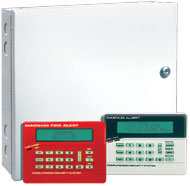 Commercial fire/burglary multitasking, multiplexing, partitioning controlMA300012 - 96 Fully programmable zones (8 zones on board + 4 at each RP3000LCD keypad)
8 Partitions8 Doors built-in access control96 Simplified multi-function, multi-level user codes800 Event history log8 to 64 Prog. relaysReal time clock & 255 event schedulerExpandable with EZM3008 8-zone multiplex modulesOn-site parallel printer outputAdvanced false alarm prevention features for extra-simple user operationAccessories:Housings - standard H1214, commercial H1518 or commercial fire CF1518 EZM3008 8 zone multiplex moduleRB3008 8-Relay board , CF5530 commercial fire moduleRP3000LCDe dual line alpha burglar/fire/access keypad with 4 built-in zonesCF3000LCDe dual line alpha Fire Marshall keypad with 4 built-in zonesPS3000 Heavy duty 4A power supplyMA1000ENB Control7 EOL + N/O zonesSupervised fire zone
up/downloadable full-size control w/ 45° terminal strip8 user codes
transformer supplied
High-economy MA1000E also available, as above with large cabinetUses matching RP1000eLCDAlpha keypad and digital RP1054e keypad modelsMA1008ENB Control8 EOL + n/o zones2-Wire supervised fire zone
180 Event time-referenced history logPowerful built-in siren driverUp/downloadable full-size control w/ full-size terminal strip8 User codesUses matching RP1000eLCD alpha keypad and digital RP1054e keypad models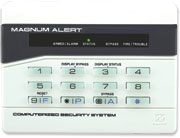 Backlit digital display keypadRP1054E/RP1016E3 F-P-A (fire, panic, auxiliary) Panic keysBacklit touchtone keysVivid digital display + status LEDs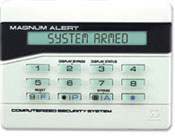 Backlit custom alphanumeric keypadRP1000ELCD
as above, but with:Large, backlit custom English language display & alpha zone directoryBacklit touchtone keys auto-brighten at a touch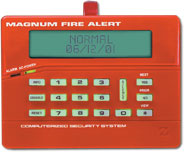 Burglar/Fire/Access control backlit custom alphanumeric scroll keypadRP3000LCDLarge, backlit custom English language display & alpha zone directory
Easier than ever usage
3 F-P-A panics
Backlit touchtone keys auto-brighten with a touch
4-EOL zone built-in multiplex module at each keypad
• Supervised tamper
• 3-in-1 Keypad: Simultaneous use as arm/disarm station, burglary system control and access control entry point
• Guard tour option